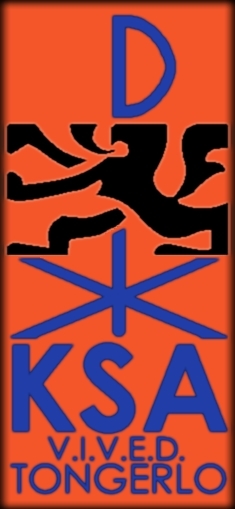 Wat voor activiteit is het?Opvulspellen/energizersVoor welke groepen?Jong-knapen, knapen, jong-hernies, hernies Hoeveel leden?10-20Verloop van de activiteitieder lid krijgt een flesje dat voor 1/3 gevuld is met water. de leden moeten het flesje gooien en zorgen dat het ergens rechtopstaand beland.benodigdhedeneen flesje dat voor 1/3 gevuld is met water.Bottle flipactiviteit